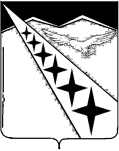 СОВЕТА   ЛУЧЕВОГО   СЕЛЬСКОГО   ПОСЕЛЕНИЯЛАБИНСКИЙ  РАЙОН(второй созыв)РЕШЕНИЕ         от 10 июля 2013 года                                                                           № 159/62п. ЛучО внесении изменений в решение Совета Лучевого сельского поселения Лабинского района от 15 ноября 2012 года № 126/47 «О муниципальной службе в Лучевом сельском поселении Лабинского района»В соответствии с Федеральными   законами   от 6 октября 2003 года № 131-ФЗ «Об общих принципах организации местного самоуправления в Российской Федерации», от 2 марта 2007 года № 25-ФЗ «О муниципальной службе в Российской Федерации», законами Краснодарского края от 8 июня 2007 года № 1244-КЗ «О муниципальной   службе   в   Краснодарском   крае», решением Совета Лучевого сельского поселения Лабинского района от 07 мая 2013 года № 151/56 «Об утверждении структуры администрации Лучевого сельского поселения Лабинского района, в соответствии с подпунктом 5 пункта 2 статьи 26 Устава Лучевого сельского поселения Лабинского района, Совет Лучевого сельского поселения Лабинского района  Р Е Ш И Л:1. Внести следующие изменения в решение Совета Лучевого сельского поселения Лабинского района от 15 ноября 2012 года № 126/47 «О муниципальной службе в Лучевом сельском поселении Лабинского района»:1) пункт 8 части 1 статьи 8 приложения № 1 «Положение о муниципальной службе в Лучевом сельском поселении Лабинского района» (далее – приложение № 1) изложить в новой редакции:«представлять в установленном порядке предусмотренные законодательством Российской Федерации сведения о себе и членах своей семьи, а также сведения о полученных им доходах, о расходах и принадлежащем ему на праве собственности имуществе, являющихся объектами налогообложения, об обязательствах имущественного характера (далее - сведения о доходах, расходах, об имуществе и обязательствах имущественного характера)»;2) статью 12 «Сведения о доходах, об имуществе и обязательствах имущественного характера муниципального служащего» приложения № 1 изложить в следующей редакции:«Статья 12. Сведения о доходах, расходах, об имуществе и обязательствах имущественного характера муниципального служащего1. Гражданин при поступлении на муниципальную службу, а также муниципальный служащий ежегодно не позднее 30 апреля года, следующего за отчетным, обязан представлять представителю нанимателя (работодателю) сведения о доходах, об имуществе и обязательствах имущественного характера, о доходах, об имуществе и обязательствах имущественного характера своих супруги (супруга) и несовершеннолетних детей. Порядок представления указанных сведений устанавливается федеральными законами и иными нормативными правовыми актами Российской Федерации.Указанные сведения представляются в порядке и по форме, которые установлены для представления сведений о доходах, об имуществе и обязательствах имущественного характера государственных гражданских служащих Краснодарского края.2. Муниципальный служащий обязан представлять сведения о своих расходах, а также о расходах своих супруги (супруга) и несовершеннолетних детей в порядке и по форме, которые установлены для представления сведений о доходах, расходах, об имуществе и обязательствах имущественного характера государственными гражданскими служащими Краснодарского края.3. Сведения о доходах, расходах, об имуществе и обязательствах имущественного характера, представляемые муниципальным служащим в соответствии с настоящей статьей, являются сведениями конфиденциального характера, если федеральными законами они не отнесены к сведениям, составляющим государственную и иную охраняемую федеральными законами тайну.4. Не допускается использование сведений о доходах, расходах, об имуществе и обязательствах имущественного характера для установления или определения платежеспособности муниципального служащего, его супруги (супруга) и несовершеннолетних детей, для сбора в прямой или косвенной форме пожертвований (взносов) в фонды религиозных или других общественных объединений, иных организаций, а также физических лиц.5. Лица, виновные в разглашении сведений о доходах, расходах, об имуществе и обязательствах имущественного характера муниципальных служащих или в использовании этих сведений в целях, не предусмотренных законодательством Российской Федерации, несут ответственность в соответствии с законодательством Российской Федерации.6. Непредставление муниципальным служащим сведений о своих доходах, расходах, об имуществе и обязательствах имущественного характера, а также о доходах, расходах, об имуществе и обязательствах имущественного характера своих супруги (супруга) и несовершеннолетних детей в случае, если представление таких сведений обязательно, либо представление заведомо недостоверных или неполных сведений является правонарушением, влекущим увольнение муниципального служащего с муниципальной службы.»;3) приложение № 2 «Реестр муниципальных служащих администрации Лучевого сельского поселения Лабинского района» изложить в новой редакции (прилагается).2. Контроль за выполнением настоящего решения возложить на исполняющего обязанности главы Лучевого сельского поселения Лабинского района В.В.Водянникова.3. Настоящее решение вступает в силу со дня его обнародования.Исполняющий обязанности главы Лучевого сельского поселения Лабинского района                                                     В.В.Водянников